Урок «Деление клетки. Митоз»Учитель биологии высшей категории Голубчикова Валентина ПетровнаТамбовская область Рассказовский р-нМБОУ Платоновская СОШРассказовский филиалУчебник А.А.Каменский, Е.А.Криксунов, В.В.Пасечник «Биология. Введение в общую биологии и экологию» - изд.«Дрофа»Класс: 9. Тип урока: урок изучения нового материала.Цель урока: сформировать понятие о митозе - как способе деления клеток.Задачи:- сформировать понятие о значении деления клетки для роста, развития и размножения организма,- охарактеризовать основные этапы жизненного и митотического цикла клетки,- воспитывать умение работать в группе.Оборудование: таблица по общей биологии «Митоз»; мультимедийный проектор, диск «Биология.5-9 класс», цветная бумага, 4 листа картона, клей-карандаш, ножницы, кроссворд.Ход урока.Организационный момент.Девиз нашего сегодняшнего урока «Спорьте, заблуждайтесь, ошибайтесь, но ради Бога, размышляйте, и хотя и криво, да сами». Г.Э. ЛессингАктуализация полученных ранее знаний.Сегодня мы будем работать в группах. Каждая группа получает свое задание, время для командного обсуждения -3-4мин.Задания:Изучите предложенные факты и дайте ответы на вопросы.Факт №1. В 1858 году была окончательно сформулирована клеточная теория, созданная Т.Шванном и М. Шлейденом. Клеточная теория обобщила известные сведения о клетках – мельчайших единицах живого организма.Вопрос: Как клеточная теория объясняла появление новых клеток? (все клетки образуются из клетки)Факт №2. Известно, что каждый организм в природе рано или поздно погибает – из-за действия других организмов, болезни или от старости. Но, тем не менее, численность организмов многих видов не уменьшается, и они существуют на Земле уже миллионы лет.Вопрос: Какое свойство, присущее всему живому, обеспечивает сохранение видов в ряду поколений? (способность размножаться - размножение)Факт №3. Большинство многоклеточных животных и растений начинают свой жизненный цикл с одной клетки – зиготы, а затем становятся многоклеточными.Вопрос: Какой процесс лежит в основе этого свойства живых организмов? (деление клеток)Факт №4. Если наступить на хвост ящерицы, то она его отбрасывает, но через некоторое время хвост отрастает снова;клетки кожи человека обновляются через 1-2 недели;рост человека увеличивается до 18-23 лет.Вопрос:  о каком процессе, характерном для клетки, говорится в этих примерах?(деление клетки) Какой  вывод можно сделать из сказанного? (длительное существование жизни на Земле возможно благодаря уникальному свойству всех живых организмов – способности к размножению и самовоспроизведению.  В основе этого процесса лежит деление клеток).А какие основные типы деления клеток есть в природе?– диск «Биология в школе.5-9 класс» - Основные типы деления клеток. После просмотра – схема на доске «Основные типы деления клеток».Проблема “Откуда мы взялись, соседка?” –Спросила как-то клетка клетку.Та не услышала вопрос –Она делилась! Шел  ……….!”А какой процесс шел, мы узнаем, решив кроссворд:Кроссворд - все ответы по горизонтали, выделенное слово по вертикали – ответ.                      51. Биомолекулярный слой фосфолипидов, с погруженными в него с разных сторон разнообразными молекулами белков, – мембрана.2. Процесс захвата мембраной клетки межклеточной жидкости - пиноцитоз.3. Процесс захвата мембраной клетки твердых частиц – фагоцитоз.4. Многочисленные мельчайшие отверстия, находящиеся на поверхности клеточной мембраны, через которые могут проникать ионы и мелкие молекулы – поры.5. Внутренняя полужидкая среда, в которой расположено ядро и все органоиды клетки -цитоплазма.Итак, получилось слово – Митоз. И в стихотворении…шел митоз!Объявление темы урока. Как же звучит тема нашего урока?                                                              Деление клеток. Митоз.Задачи нашего урока?Изучение новой темыА) Жизненный цикл.Период существования клетки от её появления в результате деления и до следующего её деления или до смерти называется - Жизненный (клеточный) цикл.      Верно ли, что все клетки тела способны постоянно делится?                                                                                    (Нет)У части клеток Жизненный цикл складывается из периода образования клетки и последующего выполнения специальных функций в какой – либо ткани. Например, клетки нервной, мышечной, проводящей ткани.Часть клеток сохраняет способность размножаться (клетки эпителия, костного мозга у животных или образовательной ткани у растений). Их Жизненный цикл состоит из периода деления и подготовки к следующему делению.Часть Жизненного цикла клетки между двумя делениями называется – ИНТЕРФАЗА - Это подготовка клетки к делению.                                 В этот период хорошо видно ядро, а в нем ядрышко.В клетке происходят процессы:рост и развитие митохондрий,накопление питательных веществ и энергии в виде АТФ,удвоение числа центриолей,удвоение ДНК (редупликация) - Каждая удвоенная хромосома теперь имеет две половинки – хроматиды.                  Б) Ход митоза. Митоз - это непрямое деление клетки. Как он происходит?Если наблюдать за ходом митоза в микроскоп, то можно различить последовательные превращения в клетке – фазы митоза.Мы же увидим это в учебном фильме.Внимание на экран – демонстрация – Электронное приложение «Биология.5-9 класс» - «МИТОЗ».После окончания информации учащиеся называют фазы митоза – профаза, метафаза, анафаза, телофаза, пользуясь табл. на доске «Митоз».А теперь…работа в группах:В) Моделирование фазы митоза с помощью цветной бумаги. (работа с учебником п.2.14 – 5-7 мин.)Каждая группа получает задание: с помощью цв.бумаги на куске картона изобразить предложенную фазу митоза. Готовые работы прикрепить на доску в соответствующем митозу порядке.Правильность выполнения задания обсуждается с классом.А сейчас минутка психологической разгрузки. Стадии митоза легко запомнить с помощью шуточного стихотворенияЦикл жизни клетки - интерфаза и митоз.А как он протекает?- это главный вопрос.Об этом не скажешь ведь в двух словах,Процесс жизни клетки рассмотрим в стихах.Интерфаза длится дольше, чем само деление,Очень быстро происходит ДНК удвоение.Идет биосинтез, активны ферменты.Клетка растет, образует органоиды и элементы.Затем следует митотическое деление,Фазы его легко запомнить - и в этом нет сомнения.Внимательно на них ты посмотри.Каждая фаза как член большой и дружеской семьи.Глава семьи - папа (всем ясно сразу),И первая фраза митоза - профаза.Исчезло ядрышко и ядерная оболочка,Но на этом рано еще ставить точку.Хромосомы укорачиваются, утолщаются,В компактные формы превращаются.И затем без промедления -Появляются нити веретена деления.Мама - солнышко наше, тепло, доброта.Метафаза - вторая фаза митоза всегда.Дети для мамы равны без дозатора,Хромосомы лежат в области экватораДочка Аня в семье - просто принцесса.Анафаза - третья фаза процесса.Убедиться в этом ты можешь сам-Нити веретена деления оттягиваютхроматиды к различным полюсам.Сынок в семье Толя - ну, как по заказу,Четвертая фаза митоза - телофаза.Хромосомы раскручиваются, у них выход один-Снова превратиться в хроматин.После деления цитоплазмы и органоидов клеткиПоявляются две прелестные, чудные детки,Имеют диплоидный набор дочерние клеткиИ в точности похожи на материнскую клетку.Г) Биологическое значение митозаобеспечивает точное и равное распределение генетического материала в дочерние клетки;является универсальным механизмом размножения соматических клеток в многоклеточном организме;обеспечивает рост многоклеточных организмов на пренатальном и постнатальном этапах;лежит в основе обновления тканей;участвует в процессах регенераций тканей;является основой клонального размножения соматических клеток.Закрепление изученного материала.Работа с карточками (дифференцированная)А) На схемах (1 и 2) рисунка изображены начальные и конечные фазы деления клеток. Определите, на какой схеме представлены результаты митоза. Почему?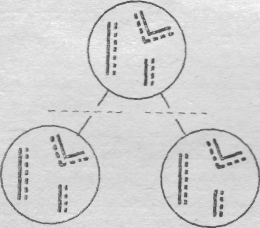 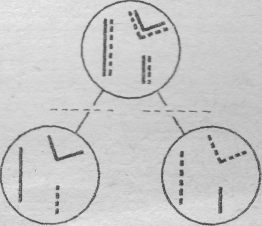 1                                                        2Б) На рисунке  изображена схема митоза и мейоза клетки с тремя парами хромосом (А, А, В, В, С, С).Определите: а) сколько и какие хромосомы получают дочерние клетки 1 и 2 в результате митоза (вместо вопросительных знаков в кружочках впишите символы хромосом).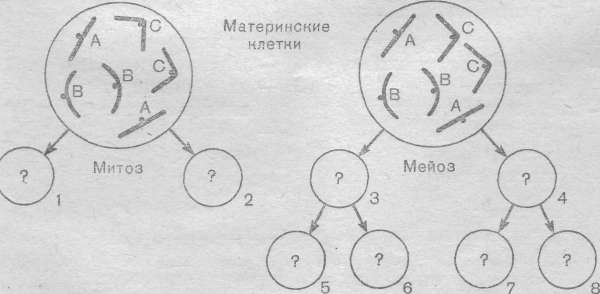 В) Установите правильную последовательность фаз митоза в клетках кончика корешка лука.
Ответ: а — интерфаза; б — профаза; в — метафаза; г — анафаза; л, е — ранняя и поздняя телофазы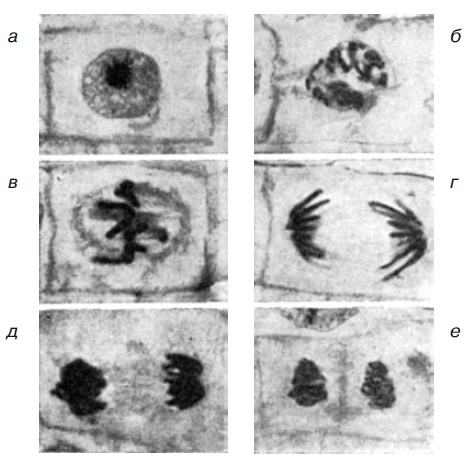 Г) 1.Дайте определения:Жизненный цикл - ___________________________________________________________________________________________________________________________________________________________________________________________________________________________________________________ Митотический цикл - ___________________________________________________________________________________________________________________________________________________________________________________________________________________________________________________ 2. Ответьте, чем понятие "митоз" отличается от понятия "митотический цикл"_________________________________________________________________________________________________________________________________________________________________________________________________________________________________________________________________________________________________________________Д) Дана группа в 100 диплоидных клеток. Каждая из них содержит по 8 хромосом (ААВВССДД). Во всех  клетках произошел митоз. Определите: а) сколько молодых клеток образовалось в первой группе; б) сколько хромосом и какие содержит каждая молодая клетка группы (указать их символы).Проверка выполнения заданий карточек.6. Задание на дом: п.2.14, приготовить сообщения «Нарушения митоза», «Амитоз». 7. Итог урока В конце урока я хотела бы вернуться к высказыванию немецкого поэта Лессинга…Смысл этих слов в том, что на всё нужно иметь своё мнение, а мнение рождается в размышлениях, пользы от них будет больше для твоего развития, чем если кто-то что-то сделает за тебя.Рефлексия. Каждая группа получает вопрос, на который должна сформулировать ответ.1. Что нового вы узнали на сегодняшнем уроке?2. Как мы можем использовать полученные знания в жизни?3. Какое задание было легким, какое – трудным, а что было интересно?4. Какой вывод можно сделать по изученному в теме урока?                                       1                                            1                                            1                                            1                                            1                                            1                                            1     мембраана     2     2пиноцитоз3фагоцитоз3                          4                          4                          4                          4                          4порыцитоплазма